ΕΛΛΗΝΙΚΗ ΔΗΜΟΚΡΑΤΙΑ                                   Ζωγράφου       20-7-2018                              ΝΟΜΟΣ ΑΤΤΙΚΗΣ                                                   Αρ. πρωτ. :      12808.                  ΔΗΜΟΣ ΖΩΓΡΑΦΟΥΕΠΙΤΡΟΠΗ ΠΟΙΟΤΗΤΑΣ ΖΩΗΣΠΡΟΣΚΛΗΣΗΠΡΟΣ   ΤΑ ΜΕΛΗ ΤΗΣ ΕΠΙΤΡΟΠΗΣ ΠΟΙΟΤΗΤΑΣ ΖΩΗΣΒΑΣΙΛΟΠΟΥΛΟΣ ΒΑΣΙΛΗΣ ΠΑΠΑΓΕΩΡΓΟΠΟΥΛΟΣ ΧΑΡΙΣΗΣ (ΧΑΡΗΣ) ΜΠΕΛΛΟΥ ΟΥΡΑΝΙΑ (ΡΑΝΙΑ) ΧΡΙΣΤΟΦΟΡΙΔΟΥ-ΤΣΙΛΙΓΚΙΡΗ ΘΕΚΛΑ ΓΚΡΕΚΑΣ ΠΑΝΑΓΙΩΤΗΣ ΧΑΣΟΥΡΑΣ ΒΑΣΙΛΕΙΟΣ ΒΟΥΪΔΑΣΚΗΣ ΜΙΧΑΗΛ ΜΠΑΡΜΠΕΡΗΣ ΕΥΘΥΜΙΟΣ Σας προσκαλούμε σε Τακτική Συνεδρίαση (8η) της Επιτροπής Ποιότητας Ζωής στο  Δημαρχείο  την    ΤΡΙΤΗ     24   ΙΟΥΛΙΟΥ    2018 και   ώρα  13:30  με:      ΘΕΜΑΤΑ    ΗΜΕΡΗΣΙΑΣ    ΔΙΑΤΑΞΗΣΑΝΑΚΛΗΣΗ  ΠΡΟΕΓΚΡΙΣΗΣ ΑΔΕΙΑΣ ΙΔΡΥΣΗΣ & ΛΕΙΤΟΥΡΓΙΑΣ  ΠΑΙΔΟΤΟΠΟΥ ΕΠΙ ΤΗΣ ΟΔΟΥ ΦΑΝΟΜΑΧΟΥ 3. [ΣΧΕΤ. η με αριθ. 97/2017 απ. Ε.Π.Ζ.]Έκφραση γνώμης που αφορά σε «Κοπή  δένδρoυ στην Γ. Παπανδρέου 7-9».Ο ΠΡΟΕΔΡΟΣ                                                       ΚΙΚΑΚΗΣ ΝΙΚΟΛΑΟΣ                   ΑΝΤΙΔΗΜΑΡΧΟΣ ΤΕΧΝΙΚΩΝ ΕΡΓΩΝ,                                                    ΥΠΟΔΟΜΩΝ ΚΑΙ  ΠΑΙΔΕΙΑΣΕΣΩΤΕΡΙΚΗ ΔΙΑΝΟΜΗ    [Με ηλεκτρονικό ταχυδρομείο] :  ΓΕΝΙΚΗ ΓΡΑΜΜΑΤΕΑ  ΔΗΜΟΥΔΙΕΥΘΥΝΣΕΙΣ  ΚΑΙ ΤΜΗΜΑΤΑ ΤΟΥ ΔΗΜΟΥΑΝΤΙΔΗΜΑΡΧΟΙ : 1/Οικονομικών, Διοικητικών Υπηρεσιών, Ηλεκτρονικής Διακυβέρνησης  και Διαφάνειας 2/Καθαριότητας  Πρασίνου και Μηχανολογικού  Εξοπλισμού 3/Τεχνικών Έργων-Υποδομών & Παιδείας 4/Βρεφικών – Παιδικών Σταθμών και Κέντρων Δημιουργικής Απασχόλησης (Κ.Δ.Α.Π.) 5/Κοινωνικών Υπηρεσιών. 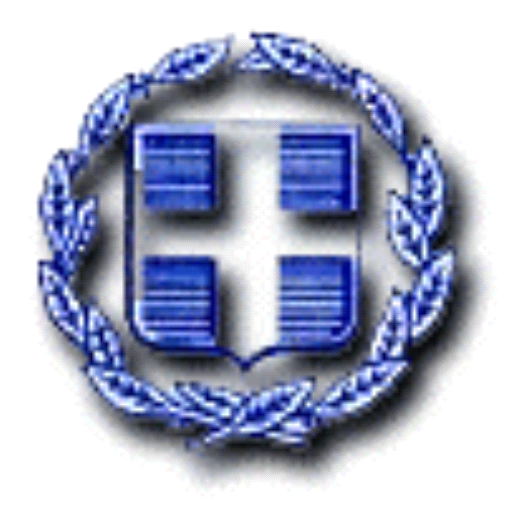 